Βιωματικό - εκπαιδευτικό εργαστήριο για τη βιώσιμη ανάπτυξη«Η λίμνη Πολυφύτου το 2030 – συζητάμε για το μέλλον της λίμνης μας»Μαυροπούλου ΜαρίαΚαθηγήτρια Αγγλικών ΠΕ 06 Μέλος της Π.Ο. ΚΠΕ Βελβεντού ΣιάτισταςΠΕΡΙΛΗΨΗΤο εργαστήριο είναι μια εκπαιδευτική, διαθεματική προσέγγιση σε ένα θέμα που θα μπορούσε να απασχολήσει την τοπική κοινωνία των παράκτιων οικισμών της Λίμνης Πολυφύτου. Ο τίτλος «Η Λίμνη Πολυφύτου το 2030 – Συζητάμε για το μέλλον της Λίμνης μας» παραπέμπει στην AGENDA 2030 του ΟΗΕ1. Προβάλλονται και αναδεικνύονται θέματα σχετικά με την βιωσιμότητα της πλούσιας σε βιοποικιλότητα περιοχής σε συνδυασμό με τα αλληλοσυγκρουόμενα συμφέροντα των εκεί κατοίκων και των επαγγελματιών. Μέσα από ένα παιχνίδι ρόλων και την χρήση ενός σεναρίου, οι μαθητές καλούνται να εφαρμόσουν γνώσεις και δεξιότητες σε συνθήκες προσομοίωσης δημοτικού συμβουλίου. Η μεθοδολογία στην οποία στηρίζεται το εργαστήριο μπορεί να αποτελέσει παράδειγμα καλής πρακτικής και να αξιοποιηθεί στην τάξη με άλλο σενάριο από όλες τις ειδικότητες των εκπαιδευτικών δευτεροβάθμιας εκπαίδευσης H προσέγγιση του εργαστηρίου πληροί τις κατευθυντήριες γραμμές του Οργανισμού Οικονομίας Συνεργασίας και Ανάπτυξης2 (ΟΟΣΑ) και του ΟΗΕ για ποιοτική εκπαίδευση, εφόσον οι σκοποί του συμβαδίζουν με τους στόχους τους.Λέξεις κλειδιά: Βιωματικό εργαστήριο, διαθεματικότητα, Βιώσιμη Ανάπτυξη, 17 Παγκόσμιοι Στόχοι 1. ΣΥΝΤΟΜΟ ΘΕΩΡΗΤΙΚΟ ΠΛΑΙΣΙΟ ΕΡΓΑΣΤΗΡΙΟΥΤο εργαστήριο «Η Λίμνη Πολυφύτου το 2030 – Συζητάμε για το μέλλον της Λίμνης μας» αφορά στη βιωσιμότητα τόσο της ίδιας της λίμνης, όσο και του πλούσιου σε ορνιθοπανίδα και ιχθυοπανίδα βιότοπου της, (Μπούσμπουρας, 2015)3 αλλά και των πληθυσμών (επιχειρηματιών, ψαράδων, αγροτών, κτηνοτρόφων), των παράκτιων οικισμών της. Μέσω ενός σεναρίου (case study) που χρησιμοποιείται ως αφόρμηση και κινητοποίηση, οι συμμετέχοντες – (οι οποίοι παίρνουν τον ρόλο μελών του δημοτικού συμβουλίου) –προτρέπονται να αναλάβουν δράση, διαπραγματευόμενοι ο καθένας με την ιδιότητα του τη βιωσιμότητα της Λίμνης Πολυφύτου. Βάσει του σεναρίου, μια κατασκευαστική εταιρεία αναλαμβάνει να χτίσει μια ξενοδοχειακή μονάδα στην περιοχή γύρω από τη λίμνη. Επειδή τα συμφέροντα των συμμετεχόντων είναι αλληλοσυγκρουόμενα, καλούνται οι ίδιοι να αναλάβουν δράση, πάνω από όλα με την ιδιότητα του ενεργού πολίτη, με τελικό σκοπό την εύρεση βιώσιμης λύσης. Τους ζητείται να ακούσουν προσεκτικά την επιχειρηματολογία όλων των εμπλεκομένων και να διαπραγματευτούν τα συμφέροντα τους, από το χώρο που εκπροσωπεί ο καθένας.2. ΣΚΟΠΟΣ ΤΟΥ ΕΡΓΑΣΤΗΡΙΟΥΠροσδοκώμενοι στόχοι του εργαστηρίου είναι μεταξύ άλλων οι εξής:Να καλλιεργηθεί η αλληλεγγύη και ο σεβασμός προς τον άλλοΝα ενισχυθούν δεξιότητες όπως: η ηγεσία, η εξερεύνηση, η αναζήτηση και η κριτική σκέψηΝα προαχθεί η ενσυνείδηση, η εμπιστοσύνη, ο σεβασμός σε διαφορετικές προοπτικέςΝα ενισχυθεί η γνώση για τα τοπικά θέματα που αφορούν τη Βιώσιμη ΑνάπτυξηΝα βελτιωθεί η κατανόηση της αλληλοσύνδεσης των ανθρώπων και του περιβάλλοντοςΝα ενισχυθεί η ενεργός πολιτειότητα των μαθητών3. Η σχέση του εργαστηρίου με τον 4ο Στόχο του ΟΗΕ: ποιοτική εκπαίδευσηΟ 4ος  Στόχος του ΟΗΕ για τη Βιώσιμη Ανάπτυξη αφορά στην ποιοτική εκπαίδευση σε όλες τις εκπαιδευτικές βαθμίδες και ενσωματώθηκε στην Ατζέντα του ΟΗΕ μετά το 2015.4 Η UNESCO ορίστηκε από τότε να ηγηθεί της υλοποίησης του συγκεκριμένου στόχου. Κοινό όραμα και επιδίωξη των 193 κρατών-μελών του ΟΗΕ είναι η διασφάλιση της ελεύθερης, ισότιμης και ποιοτικής εκπαίδευσης και η προαγωγή της δια βίου μάθησης. Η ποιοτική εκπαίδευση λειτουργεί ως εργαλείο, χρήσιμο στη διαμόρφωση αξιών, στάσεων και νοοτροπίας, κατάλληλης για την βελτίωση του βιοτικού επιπέδου και την προώθηση της βιώσιμης ανάπτυξης. Εξοπλίζει τους μαθητές με γνώση, δεξιότητες και κριτική ικανότητα και τους καθιστά ικανούς από μικρή ηλικία να δρουν συλλογικά και να προωθούν όλους τους στόχους της βιώσιμης ανάπτυξης. (Δημήτριος, 2019)5Υπό αυτό το πρίσμα το εργαστήριο δίνει μια ευκαιρία στους μαθητές να κινητοποιηθούν, να προβληματιστούν, να αναδείξουν το πρόβλημα μιας περιοχής, μέσα από την εξερεύνηση πολλών γνωστικών πεδίων και χώρων. Δίνεται παράλληλα ξεχωριστή διάσταση στην προσωπικότητα του μαθητή, που του δίνεται το βήμα να εκπροσωπήσει τα συμφέροντα της ομάδας που ηγείται, να παρουσιάσει όλες τις πτυχές της προσωπικότητας του και τις δεξιότητες που διαθέτει. 4. ΜΕΘΟΔΟΛΟΓΙΑ – ΠΑΙΔΑΓΩΓΙΚΟ ΥΠΟΒΑΘΡΟ ΕΡΓΑΣΤΗΡΙΟΥ4.1 To παιχνίδι ρόλων ως μεθοδολογικό εργαλείο μάθησηςΣύμφωνα με την Δημητριάδη, (2014)6: 	«Το παιχνίδι ρόλων είναι μορφή προσομοίωσης, βάσει της οποίας οι μαθητές 	μπορούν να επεξεργαστούν καθημερινά γεγονότα. Κατά τη διαδικασία αυτή 	το παιδί ταυτίζεται με ένα ρόλο που περιλαμβάνει κοινωνικές δεξιότητες, τις 	γνωρίζει και κατόπιν τις υιοθετεί.»Μέσα από το παιχνίδι, καλλιεργούνται και αναπτύσσονται κοινωνικές δεξιότητες. Καθώς δεν υπάρχει μάθημα αγωγής κοινωνικών δεξιοτήτων, ο εκπαιδευτικός, επιλέγοντας τη χρήση ενός σεναρίου και τη διανομή ρόλων, οδηγεί τους μαθητές του να αναπτύξουν κοινωνικές στάσεις και δεξιότητες. Συγκεκριμένα, δίνεται η δυνατότητα μέσω της διδασκαλίας να εκδηλωθούν συμπεριφορές.Η επιλογή του role play στη διδασκαλία, έχει σκοπό να μυήσει τους μαθητές σε κοινωνικά αποδεκτές συμπεριφορές και να δημιουργηθούν με αυτό τον τρόπο πρότυπα κοινωνικών συμπεριφορών. Τα κοινωνικά πρότυπα βοηθούν τους μαθητές να:διαχειριστούν το θυμό τους να κάνουν φιλίεςνα βάλουν όρια στη συμπεριφορά τουςνα επιδείξουν αλληλεγγύηνα σεβαστούν τον εαυτό τους και τους άλλους4.1.1 Μαθησιακοί στόχοιΟι βασικότεροι μαθησιακοί στόχοι είναι οι εξής:Να αναγνωρίσουν και να ελέγξουν τα συναισθήματά τουςΝα αντιληφθούν την αξία της θετικής αλληλεπίδρασης και των υγειών διαπροσωπικών σχέσεων Να ασκηθούν στην κοινωνική αποδοχή, την αποφυγή του ρατσισμού και της βίαςΝα διακρίνουν τις επιπτώσεις της ανώριμης, εγωιστικής συμπεριφοράςΝα διακρίνουν την θετική από την αρνητική συμπεριφοράΤέλος, μέσα από το παιχνίδι ρόλων τα παιδιά αποκτούν αυτοπεποίθηση, καλλιεργούν κοινωνικές δεξιότητες, μαθαίνουν βασικές δεξιότητες της ζωής των ενηλίκων, διευκολύνονται στην κατανόηση και αποδοχή του άλλου και όλα αυτά μέσα σε ένα προστατευόμενο - ελεγχόμενο περιβάλλον που καθοδηγεί και επιβλέπει ο εκπαιδευτικός. (Δημητριάδη, 2014)6 4.2 Η εφαρμογή του role play στο εργαστήριοΓια την προσομοίωση του δημοτικού συμβουλίου έχουν επιλεγεί συνολικά δέκα ρόλοι που αφορούν τόσο στους τοπικούς άρχοντες, όσο και στους εκπροσώπους της τοπικής κοινωνίας, καθώς και τον Γενικό Γραμματέα Περιβάλλοντος και Αειφορίας.Ο συγκεκριμένος ρόλος δρα ως υπενθύμιση βιωσιμότητας και αποτρέπει τους υπόλοιπους ρόλους να εστιάσουν αποκλειστικά στο προσωπικό τους συμφέρον, λειτουργεί επιπλέον εξισορροπητικά, προτείνοντας πάντα τη βιωσιμότερη λύση για την περιοχή. Οι προτάσεις και η όλη συζήτηση καταλήγουν να σχετίζονται με τους 17 Παγκόσμιους Στόχους9. Αυτό επιτυγχάνεται δίνοντας λέξεις-κλειδιά στον κάθε ρόλο, διευκολύνοντας την πορεία της διαπραγμάτευσης. Στόχος του παιχνιδιού ρόλων είναι να συνδέεται κάθε φορά η επιχειρηματολογία του κάθε ρόλου με έναν ή περισσότερους από τους Παγκόσμιους Στόχους. Παράλληλα, οι συμμετέχοντες εξασκούνται σε θέματα επικοινωνιακών και κοινωνικών δεξιοτήτων, στο γόνιμο διάλογο, όπου απορρίπτονται ο αυταρχισμός, ο ρατσισμός και η αγένεια και καλλιεργούνται αρχές, αξίες και πρακτικές εποικοδομητικού διαλόγου.Η διαθεματικότητα του εργαστηρίου επιτυγχάνεται με την διανομή των δέκα ρόλων που θα συμμετάσχουν στο δημοτικό συμβούλιο. Οι ρόλοι αυτοί αφορούν ανθρώπους από διάφορα κοινωνικο – οικονομικά στρώματα: 1) Εκπρόσωπος οικολογικής κίνησης – ορνιθολογικής εταρείας, 2) Ξενοδόχος, 3) Γενικός Γραμματέας Περιβάλλοντος και Αειφορίας, 4) Εκπρόσωπος Αντιπολίτευσης 5) Διευθυντής υδροηλεκτρικής παραγωγής ΔΕΗ, 6) Δήμαρχος – Συμπολίτευση 7) Εκπρόσωπος συλλόγου καταπολέμησης της ανεργίας – προώθησης εργασίας 8) Εκπρόσωπος τοπικής Εφορείας Αρχαιοτήτων 9) Εκπρόσωπος επαγγελματικών συνεταιρισμών 10) Εκπρόσωπος φορέας βιώσιμης ανάπτυξης λίμνης Πολυφύτου) Η εμπλοκή όλων αυτών των φορέων – κοινωνικών ομάδων βοηθάει τους μαθητές να γνωρίσουν διαφορετικές οπτικές και να καταλάβουν ότι υπάρχει αλληλεξάρτηση μεταξύ τους. Μέσα από την προσπάθεια εύρεσης βιώσιμης λύσης, οι μαθητές πρέπει να κατανοήσουν ότι δεν θα πρέπει να χαθεί η κοινωνική συνοχή. Η προσέγγιση της θεματολογίας απαιτεί από τους συμμετέχοντας έρευνα σε βάθος για την απόκτηση γνώσης και κριτική σκέψη για τη διατύπωση των επιχειρημάτων τους σε ένα εν δυνάμει αληθινό σενάριο.Η διδασκαλία γίνεται μαθητοκεντρική. Ο εκπαιδευτικός έχει βοηθητικό – συντονιστικό ρόλο. Ενεργοποιείται η εγρήγορση και η ενσυναίσθηση του μαθητή, ο οποίος καλείται να αναλάβει την ευθύνη και να δράσει ως ενεργός πολίτης. 4.3 H διασύνδεση του εργαστηρίου με το Διεθνές Πρόγραμμα για την Αξιολόγηση των ΜαθητώνΤο εργαστήριο σχετίζεται άμεσα με τo Διεθνές Πρόγραμμα για την Αξιολόγηση των Μαθητών,7 Program for International Student Assessment, το λεγόμενο test PISA, το οποίο ελέγχει, αν οι μαθητές διδάσκονται κοινωνικές και συναισθηματικές δεξιότητες και δεξιότητες επίλυσης διαφορών στα σχολεία. Αν μπορούν να επικοινωνήσουν τις ιδέες τους αποτελεσματικά, σεβόμενοι τις θέσεις των άλλων, με δημοκρατικό τρόπο, σεβόμενοι τα ανθρώπινα δικαιώματα και τον πλουραλισμό. Επίσης ελέγχεται αν είναι ενεργοί και ουσιαστικοί ακροατές, χωρίς προκαταλήψεις.Σκοπός της έρευνας που διεξάγεται μέσω αυτού του προγράμματος αξιολόγησης είναι να ανιχνευθεί αν οι μαθητές διδάσκονται κοινωνικο - συναισθηματικές δεξιότητες στο σχολείο και αν μπορούν να εφαρμόσουν τις γνώσεις και δεξιότητες σε πραγματικές συνθήκες. Το PISA δείχνει στις χώρες που συμμετέχουν, αν τα εκπαιδευτικά τους συστήματα προετοιμάζουν αποτελεσματικά τους μαθητές για σπουδές ή εργασία. Το PISA ελέγχει την αποτελεσματικότητα των εκπαιδευτικών συστημάτων. Αποτελεσματικά είναι αυτά που προσφέρουν όχι μόνο στους προνομιούχους αλλά στο σύνολο των μαθητών τις καλύτερες ευκαιρίες για μάθηση και την μεγαλύτερη δυνατή υποστήριξη να αξιοποιήσουν τις δυνατότητες τους Στόχος του PISA είναι να ενθαρρύνει τη συνεργασία μεταξύ των χωρών με απώτερο στόχο την δημιουργία δίκαιων και ανοιχτών σχολείων για όλους.7Το PISA επίσης προωθεί την ιδέα της παγκόσμιας ικανότητας (global competence) που βασίζεται σε 4 άξονες βασικών δεξιοτήτων:81) τις επικοινωνιακές (ενεργή ακρόαση και ενσυναίσθηση), και κοινωνικές δεξιότητες (συνεργατικότητα και επίλυση διαφορών) 2) δίνει έμφαση σε αξίες όπως τη δημοκρατία, τη δικαιοσύνη, τον πλουραλισμό 3) αναδεικνύει κοινωνικές στάσεις και συμπεριφορές όπως τον σεβασμό στις διαφορετικές απόψεις και πρακτικές και τη διαλλακτικότητα. Ο τέταρτος άξονας αφορά στη γνώση και στην κριτική σκέψη πάνω σε τοπικά και παγκόσμια θέματα, της πολιτικής της οικονομίας της κοινωνίας του πολιτισμού και του περιβάλλοντος.4.3.1 Μαθησιακά αποτελέσματαΟ μαθητής μέσα από αυτή την προσέγγιση:  Γνωρίζει τους Παγκόσμιους Στόχους και είναι πεπεισμένος ότι όλοι δυνητικά μπορούν να γίνουν «Πρεσβευτές» και να αναλάβουν δράση για τους Στόχους (ΓΝΩΣΗ) Μαθαίνει να συμμετέχει ενεργά, κάνοντας έρευνα στο διαδίκτυο, και έρχεται σε επαφή με ανθρώπους  (ΕΞΕΡΕΥΝΗΣΗ – ΕΜΠΛΟΚΗ) Μαθαίνει για τις ανάγκες και τα συμφέροντα των συμπολιτών του (ΣΥΝΕΡΓΑΣΙΑ – ΣΥΛΛΟΓΙΚΟΤΗΤΑ) Κατανοεί την αλληλεξάρτηση των ΠΣ αντιμετωπίζοντας τα αλληλοσυγκρουόμενα συμφέροντα των εμπλεκομένων (οικονομικά, πολιτικά, κοινωνικά, περιβαλλοντικά) (ΚΡΙΤΙΚΗ – ΑΝΑΛΥΤΙΚΗ ΣΚΕΨΗ)  Εφαρμόζει – ελέγχει τις κοινωνικές του δεξιότητες και βλέπει αν είναι αποτελεσματικές (ΑΥΤΟΓΝΩΣΙΑ)Μαθαίνει να ακούει και να σέβεται διαφορετικές απόψεις (ΣΕΒΑΣΜΟΣ – ΠΛΟΥΡΑΛΙΣΜΟΣ) Μαθαίνει πώς να λύνει τις διαφορές του στην τάξη με τα άλλα παιδιά (ΕΠΙΛΥΣΗ ΔΙΑΦΟΡΩΝ) Μαθαίνει να εκφράζει την άποψη του σε ένα πρόβλημα που απασχολεί την τοπική κοινωνία, την περιοχή του (ΑΝΑΛΗΨΗ ΕΥΘΥΝΗΣ – ΔΡΑΣΗΣ)  Μαθαίνει να συνδέει τα προβλήματα του τόπου του με τους Παγκόσμιους Στόχους  Μαθαίνει πως δεν είναι μόνος/η του/της και αδύναμος/ η στα προβλήματα και πως μπορεί να δράσει κάνοντας μεγάλες αλλαγές για τον εαυτό του, την οικογένεια του και την ευρύτερη κοινωνία (ΑΝΑΛΗΨΗ ΕΥΘΥΝΗΣ – ΔΡΑΣΗΣ)95. Ο ρόλος του εκπαιδευτικούΟι ραγδαίες αλλαγές που έχουν συντελεστεί τα τελευταία χρόνια στην κοινωνία, την οικονομία και την πολιτική, έχουν αντίκτυπο στον χώρο της εκπαίδευσης καθώς και το ρόλο του εκπαιδευτικού, ο οποίος καλείται να επαναπροσδιοριστεί, βάσει και των κατευθυντήριων γραμμών του ΟΟΣΑ.2 Ο ρόλος του εκπαιδευτικού είναι ιδιαίτερα σημαντικός, αν λάβει κανείς υπόψη του ότι είναι αυτός που υλοποιεί την εκπαιδευτική πολιτική (Δουράνου, 2007)10 Συγκεκριμένα, ο εκπαιδευτικός καλείται να χάσει τους παραδοσιακούς του ρόλους και να αναπτύξει ειδικές δεξιότητες, μπαίνοντας ταυτόχρονα σε διαδικασία συνεχούς αξιολόγησης και διαρκούς επιμόρφωσης προκειμένου να ανταποκρίνεται στις μεταβαλλόμενες απαιτήσεις της κοινωνίας από το σχολείο. (Δουράνου 2007)10Η νέα πραγματικότητα, απαιτεί αλλαγή μεθόδων μάθησης που να ανταποκρίνονται στο μεταρρυθμιστικό εγχείρημα, όπου γίνεται χρήση πλέον όρων της αγοράς, όπως αποδοτικότητα και αξιολόγηση. Στο νέο αυτό σκηνικό ο ρόλος του εκπαιδευτικού αποκτά ιδιαίτερη αξία. (Neave, 1998 ·Παπαναούμ, 2003 όπ. αναφ., Δουράνου, 2007)10Σύμφωνα με τους Δερμιτζάκη και Ιωαννίδη (2004) 11	«Σε ένα σύγχρονο εκπαιδευτικό πλαίσιο, ο εκπαιδευτικός θα πρέπει να 	συνδυάζει μια ποικιλία ιδιοτήτων, όπως παιδαγωγός, καθοδηγητής, 	οργανωτής, εμψυχωτής, ερευνητής, φίλος, μεταρρυθμιστής». Ως λειτουργός εκπαίδευσης καλείται να προάγει τη σύνδεση διδασκαλίας και έρευνας με την κοινωνική πραγματικότητα και γενικά να προβαίνει σε ενέργειες σύνδεσης της εκπαίδευσης με τον ευρύτερο κοινωνικό χώρο. (Δερμιτζάκης και Ιωαννίδης, 2004)11Το ίδιο το εκπαιδευτικό έργο είναι μια πολυεπίπεδη και πολυδιάστατη διαδικασία. Τα νέα κοινωνικά και οικονομικά δεδομένα, καθώς και η ίδια η σύνθεση της σύγχρονης κοινωνίας, όπως αυτή διαφαίνεται μέσα από την πολυπολιτισμικότητα, επιβάλλουν ένα νέο συγκροτημένο ρόλο εκπαιδευτικού. Η ποιότητα του ρόλου αυτού μεταξύ άλλων μπορεί να εγγυηθεί την ποιότητα στο εκπαιδευτικό έργο, γεγονός καθοριστικής σημασίας για την ποιότητα των ανθρώπινων σχέσεων μέσα στην κοινωνία. (Δερμιτζάκης και Ιωαννίδης, 2004)11Από τα παραπάνω γίνεται σαφές πως η σύνδεση της διδασκαλίας με τους 17 Παγκόσμιους Στόχους του ΟΗΕ12  αποτελεί επίσης πρόκληση για κάθε εκπαιδευτικό. Μέσα από την παρουσίαση του εργαστηρίου και της συγκεκριμένης διαθεματικής προσέγγισης του, αναδεικνύεται η αξία του ρόλου του εκπαιδευτικού, ο οποίος καλείται να επαναπροσδιορίσει την ιδιότητα του ως παιδαγωγός. Είναι σημαντικό ο εκπαιδευτικός αφενός να είναι ενημερωμένος για τις παγκόσμιες αλλαγές που συντελούνται και αφετέρου να εμφυσήσει στους μαθητές το αίσθημα τόσο της τοπικής όσο και της παγκόσμιας ευθύνης για την τοπική και παγκόσμια βιωσιμότητα αντίστοιχα. Για το λόγο αυτό είναι καλό μέσα από νέες διδακτικές πρακτικές, να διαφοροποιεί τη διδασκαλία του και να δημιουργεί ερεθίσματα που θα διευρύνουν τους ορίζοντες των μαθητών. Είναι επίσης σημαντικό να προβάλλει επιλεγμένα παραδείγματα νέων που δραστηριοποιούνται στον τομέα της ανάδειξης των παγκόσμιων στόχων και αποτελούν παραδείγματα της έννοιας του ενεργού πολίτη. ΣΥΜΠΕΡΑΣΜΑΤΑΗ παρούσα περιγραφή του εργαστηρίου αποτελεί παράδειγμα εκπαιδευτικής διαθεματικής προσέγγισης που προκύπτει από τα δεδομένα τόσο του φυσικού τοπίου και των ιδιαίτερων χαρακτηριστικών του, όσο και των θεμάτων που αφορούν τους κατοίκους των παράκτιων του οικισμών. Αποτελεί μια βιωματική προσέγγιση που δεν περιορίζεται στη στείρα παραδοσιακή πρακτική της αποκλειστικής χρήσης σχολικού εγχειριδίου, αλλά επεκτείνει τη δυναμική των δεξιοτήτων των μαθητών σε πιο σύγχρονες εκπαιδευτικές πρακτικές που απαιτούν δράση, επικοινωνία, έρευνα, και συνεργασία πάνω σε ρεαλιστική θεματολογία. Οι σκοποί του εργαστηρίου εναρμονίζονται με τις απαιτήσεις των προσπαθειών για εκπαιδευτική μεταρρύθμιση και ανανέωση της εκπαίδευσης με διδακτικές πρακτικές και προσεγγίσεις που θα καταστήσουν το εκπαιδευτικό σύστημα της χώρας μας ανταγωνιστικό για τις ανάγκες του 21ου αιώνα.11 (Δερμιτζάκης & Ιωαννίδης, 2004)Από την περιγραφή του εργαστηρίου και των αρχών στις οποίες βασίζεται και συγκεκριμένα μέσα από τη διδασκαλία των Παγκόσμιων Στόχων προετοιμάζουμε τους μαθητές να πετύχουν σε ένα όλο και περισσότερο αλληλοεξαρτώμενο κόσμο που χαρακτηρίζεται από διεθνείς αγορές, πρωτοφανή μετανάστευση λαών, αυξανόμενες οικονομικές ανισότητες, θρησκευτικές εντάσεις, βία και τεράστιες αλλαγές στο περιβάλλον.Κρίνεται λοιπόν αναγκαίο να εστιάσουμε σε μια διαφοροποιημένη εκπαίδευση,8 όπως αυτή προβάλλεται μέσα από το Διεθνές Πρόγραμμα Αξιολόγησης Μαθητών, που θα προάγει την ιδέα της παγκόσμιας ικανότητας, της ανάληψης δράσης αλλά και της ανάπτυξης μέσα από το πρίσμα της αειφορίας.ΒΙΒΛΙΟΓΡΑΦΙΑ[1] Τράντας, Ν., (2017) Η Ατζέντα 2030 για τη Βιώσιμη Ανάπτυξη και το εθνικό 	πλαίσιο εφαρμογής, τελευταία πρόσβαση στις 28 Ιανουαρίου 2020http://helios-eie.ekt.gr/EIE/bitstream/10442/15608/1/TRANTAS.pdf[2] Ευρωπαϊκή Επιτροπή (2019)- Έκθεση παρακολούθησης της εκπαίδευσης και της 	κατάρτισης, τελευταία πρόσβαση στις 28 Ιανουαρίου 2020https://ec.europa.eu/education/sites/education/files/document-library-docs/et-monitor-report-2019-greece_el.pdf[3] Μπούσμπουρας, Δ., (2015) Λίμνη Πολυφύτου, Φυσικό Περιβάλλον, 	Βιοποικιλότητα, Ορνιθοπανίδα Οικολογική Κίνηση Κοζάνης[4] 4ος Στόχος: Ποιότητα στην Εκπαίδευση, τελευταία πρόσβαση στις 28 Ιανουαρίου 2020	https://www.csrhellas.net/network/sdgs/4-poiotita_stin_ekpaidefsi/[5] Δημήτριος, Μ. (2019). Ο 4ος στόχος βιώσιμης ανάπτυξης του ΟΗΕ για την 	εκπαίδευση: η 	προώθηση του στην Ελλάδα (Master's thesis, Πανεπιστήμιο 	Πειραιώς).[6] Δημητριάδη, Π. Ε. (2014). Διαδραστικό παιχνίδι για παιδιά πρωτοσχολικής 	ηλικίας για την ανάπτυξη κοινωνικών δεξιοτήτων (Master's thesis).[7] PISA - Διεθνές Πρόγραμμα Αξιολόγησης Μαθητών, τελευταία πρόσβαση στις 28 	Ιανουαρίου 2020	http://iep.edu.gr/pisa/ [8] Pisa Preparing our youth for an inclusive and sustainable world The OECD PISA 		global competence framework, τελευταία πρόσβαση στις 28 Ιανουαρίου 2020	 http://www.oecd.org/pisa/Handbook-PISA-2018-Global-Competence.pdf[9]	OECD Asia Society - Center for Global Education, (2018) Teaching for global 	competence in a rapidly changing world, τελευταία πρόσβαση 28 Ιανουαρίου 	2020	https://asiasociety.org/sites/default/files/inline-files/teaching-for-global-	competence-in-a-rapidly-changing-world-edu.pdf[10]	Δουράνου, Α. (2007). Οι απόψεις του ΟΟΣΑ για το νέο ρόλο του εκπαιδευτικού. Επιστημονικό Βήμα του Δασκάλου, 6, 42, 48.[11] Δερμιτζάκης, Μ. Δ., & Ιωαννίδη, Β. (2004). Ο σύγχρονος ρόλος του 	εκπαιδευτικού – Αξιοποίηση αρχών της προαγωγής της υγείας στην 	εκπαιδευτική διαδικασία. Τιμητικός τόμος καθηγ. ΛΟΥΚΑ ΣΠΑΡΟΥ, 329, 339 [12] In action for a better world 17 Παγκόσμιοι Στόχοι, 2015, τελευταία πρόσβαση 	28 Ιανουαρίου 2020		https://inactionforabetterworld.com/17-pagkosmioi-stoxoi/[13]	Χλιαρά, Α., (2018) Προοπτικές τουριστικής ανάπτυξης και εναλλακτικές 		μορφές τουρισμού στην ευρύτερη περιοχή της Λίμνης Πολυφύτου 		Περιφερειακής Ενότητας Κοζάνης, τελευταία πρόσβαση στις 28 Ιανουαρίου 	2020  	https://core.ac.uk/download/pdf/159408131.pdf Σχήμα 1: Η λίμνη Πολυφύτου13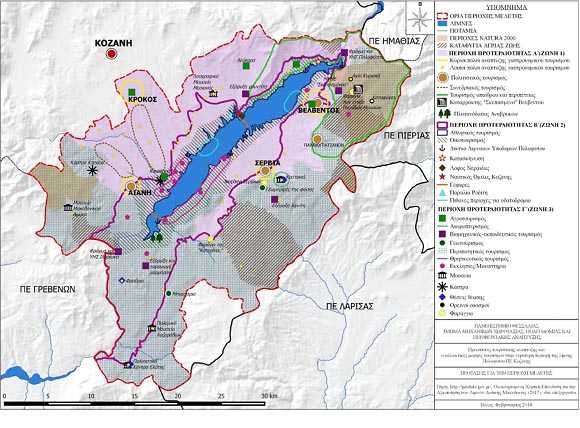 